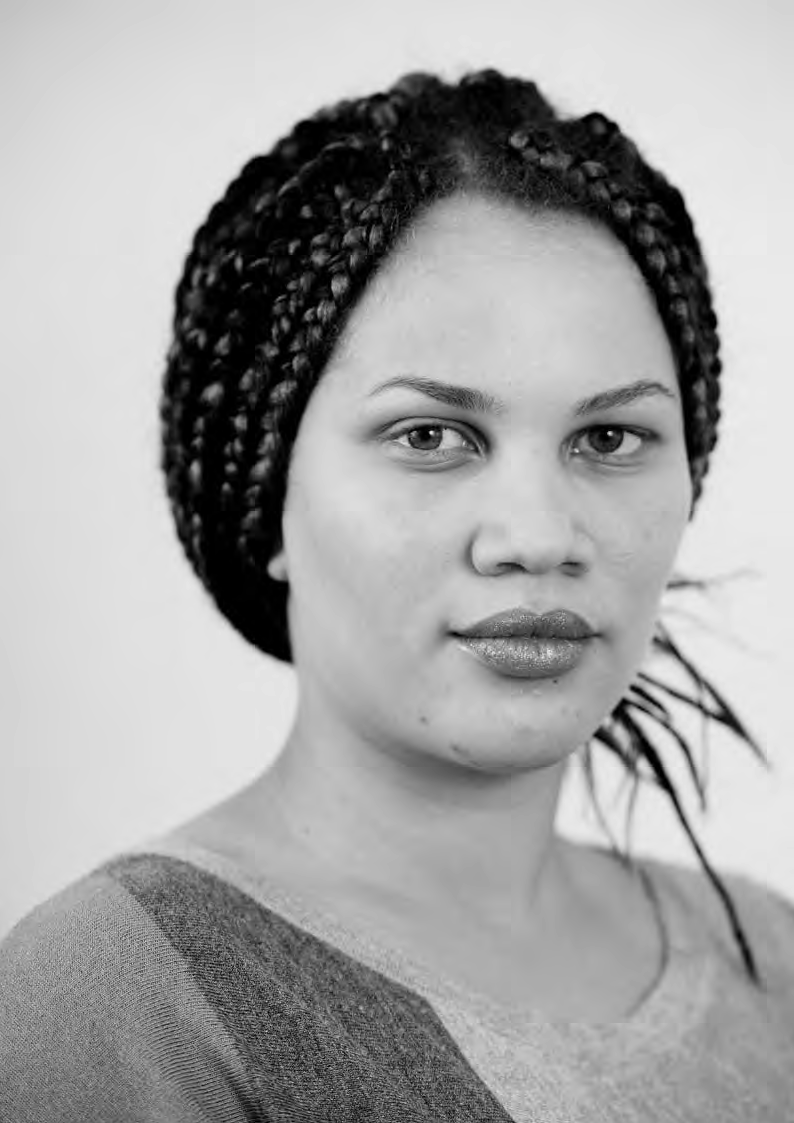 PATIENT-LED ASSESSMENTS OF THE CARE ENVIRONMENT OUT-PATIENT    AREASOut-patient Department (state type, e.g. Audiology)  	OPD CLEANLINESSPlease see page 13 of this assessment form for definitions of Clean, Pass, Qualified Pass and FailPass = PQualified Pass = QFail = FNot Applicable = XLEAVE SHADED AREAS BLANKOther notesOut-patient Department (state type, e.g. Audiology)  	CONDITION/APPEARANCE – 1 of 5Pass = PQualified Pass = QFail = FNot Applicable = XCONDITION/APPEARANCE – 2 of 5CONDITION/APPEARANCE – 3 of 5Other notesCONDITION/APPEARANCE – 4 of 5CONDITION/APPEARANCE – 5 of 5Other notesDEPARTMENT (EMERGENCY, OPD) DEMENTIA ASSESSMENTThis assessment should be completed for all Departments being assessed except in the following circumstances:-1	Where the organisation can say with absolute certainty that patients with dementia will never be present in the department being assessed. This will not apply to Emergency departments, but may apply to certain Outpatient departments depending on the services being provided (e.g. ante/ post natal). However organisations should err on the side of caution and assume that unless such persons are specifically excluded in line with the above, then the assessment should be undertaken bearing in mind also that a diagnosis of dementia may not have been made at the time.Note: The assessment criteria included in this section are drawn from environmental assessments produced by The King’s Fund (http://www.kingsfund.org.uk) and Stirling University (see http://dementia.stir.ac.uk/design/virtual-environments/virtual-hospital ). They represent only a selection of assessment criteria and organisations are encouraged to independently undertake a full assessment using the tools of either of the organisations mentioned, or any other suitable tool.Out-patient Department (state type, e.g. Audiology)  	HAND HYGIENE and EQUIPMENT CLEANLINESSYes = Y No = NNot Applicable = XSAFETYYes = Y No = NOther notesOut-patient Department (state type, e.g. Audiology)  	STAFF APPEARANCEYes = Y No = NCHANGING AND WAITING FACILITIESEnter Y against ONE OPTION from the four belowOut-patient Department (state type, e.g. Audiology)  	PRIVACY, DIGNITY AND WELLBEINGYes = Y No = NNot Applicable = XOther notesDefinitionsCleanFree from all visible removable dirt including dirt, stains, adhesive residue, litter, blood or other body substances, hair, cobwebs, insects, food debris, grease, scum, smears and spillages of liquids or powders. This list covers the majority of issues, but others should be recorded as and when they are seen.PassThe guiding principle for a Pass mark is that all items assessed meet the definition. Where something is deemed to be of minor importance, isolated in frequency, and in the view of the assessors is of recent origin then it may be disregarded. It is not appropriate to Pass an item but make a written comment drawing attention to any defect and where a written comment is necessary then a Qualified Pass or Fail should be awarded as appropriate.Qualified PassMost, but not all items meet the definition and there are no serious issues such as the presence of blood, vomit, faeces or any other bodily fluid which should lead to an immediate Fail for all like items in that ward / area. It is not possible to set a specific number or percentage and assessing teams will need to exercise their judgement, but as a rough guide two items in 10 or 20% failing to meet the definition could be deemed as a Qualified Pass, but more than that would lead to a Fail mark.FailIn accordance with the guidance for Qualified Pass where there are frequent failures to meet the specification or a single instance which is deemed sufficiently serious to result in an immediate Fail – e.g. the presence of blood, vomit, faeces or other bodily fluids. In the case of the latter, this should lead to a Fail for the items being assessed, not the entire ward or area.Reception/ waitingTreatment areasToiletNotes optional (reasons for failure must be recorded)Bed frame/trolley/exam tableCeilingsCurtain trackCurtains – bedside/cubicleCurtains/blinds – otherDispensers – soap etcDoors and framesFloorGlazing – internalHoistsLightingMedical gas equipmentMirrorsPull cords/switchesRadiators/heating panels and pipeworkSeatingSinks/basinsStands (drip, medical, other)Surfaces – highSurfaces – low/visible (incl fire extinguishers)ToiletReception/ waitingTreatment areasToiletNotes optional (reasons for failure must be recorded)TV/entertainment equipmentVentilation/air-conditioning grilles (visible)Waste binsWheelchairs/walking aidsInternal decorationToiletShould be bright, co-ordinated and in good condition. Paintwork should be free from chips, scratches and other damage. Wallpaper (if any) should be free from damage – tears etc, and should be appropriate to the patients – e.g. on children’s wards it should not only suit the very young. Artwork should be clean and in good condition.Internal decorationShould be bright, co-ordinated and in good condition. Paintwork should be free from chips, scratches and other damage. Wallpaper (if any) should be free from damage – tears etc, and should be appropriate to the patients – e.g. on children’s wards it should not only suit the very young. Artwork should be clean and in good condition.Internal decorationOtherShould be bright, co-ordinated and in good condition. Paintwork should be free from chips, scratches and other damage. Wallpaper (if any) should be free from damage – tears etc, and should be appropriate to the patients – e.g. on children’s wards it should not only suit the very young. Artwork should be clean and in good condition.Internal decorationShould be bright, co-ordinated and in good condition. Paintwork should be free from chips, scratches and other damage. Wallpaper (if any) should be free from damage – tears etc, and should be appropriate to the patients – e.g. on children’s wards it should not only suit the very young. Artwork should be clean and in good condition.Notes optional (reasons for failure must be recorded)Notes optional (reasons for failure must be recorded)Notes optional (reasons for failure must be recorded)Internal fixtures and fittings (excluding floors, furnishings and decorations)ToiletThese should be free from permanent damage and marks (i.e. that cannot be removed by cleaning), and working.There should be clear instructions displayed on how to report broken/malfunctioning items. The list below covers the majority of issues, but others should be recorded as and when they are seen.Free from stains/marks (including water damage and permanent marks caused by adhesive residues)Free from scuffs, scratches, gouges, tears, holes (including exposed screw-holes), corrosion/rust, limescale or other depositsAny items which have an action – e.g. automatic doors, taps, lights – should be working correctlyToilets and bathrooms must have working locks (except in en-suite rooms where the outer door can be locked)Ceiling tiles – unless there is current maintenance work that requires ceiling tiles to be removed, all should be in place and in good conditionHand-washing water should not be too hot.Internal fixtures and fittings (excluding floors, furnishings and decorations)These should be free from permanent damage and marks (i.e. that cannot be removed by cleaning), and working.There should be clear instructions displayed on how to report broken/malfunctioning items. The list below covers the majority of issues, but others should be recorded as and when they are seen.Free from stains/marks (including water damage and permanent marks caused by adhesive residues)Free from scuffs, scratches, gouges, tears, holes (including exposed screw-holes), corrosion/rust, limescale or other depositsAny items which have an action – e.g. automatic doors, taps, lights – should be working correctlyToilets and bathrooms must have working locks (except in en-suite rooms where the outer door can be locked)Ceiling tiles – unless there is current maintenance work that requires ceiling tiles to be removed, all should be in place and in good conditionHand-washing water should not be too hot.Internal fixtures and fittings (excluding floors, furnishings and decorations)OtherThese should be free from permanent damage and marks (i.e. that cannot be removed by cleaning), and working.There should be clear instructions displayed on how to report broken/malfunctioning items. The list below covers the majority of issues, but others should be recorded as and when they are seen.Free from stains/marks (including water damage and permanent marks caused by adhesive residues)Free from scuffs, scratches, gouges, tears, holes (including exposed screw-holes), corrosion/rust, limescale or other depositsAny items which have an action – e.g. automatic doors, taps, lights – should be working correctlyToilets and bathrooms must have working locks (except in en-suite rooms where the outer door can be locked)Ceiling tiles – unless there is current maintenance work that requires ceiling tiles to be removed, all should be in place and in good conditionHand-washing water should not be too hot.Internal fixtures and fittings (excluding floors, furnishings and decorations)These should be free from permanent damage and marks (i.e. that cannot be removed by cleaning), and working.There should be clear instructions displayed on how to report broken/malfunctioning items. The list below covers the majority of issues, but others should be recorded as and when they are seen.Free from stains/marks (including water damage and permanent marks caused by adhesive residues)Free from scuffs, scratches, gouges, tears, holes (including exposed screw-holes), corrosion/rust, limescale or other depositsAny items which have an action – e.g. automatic doors, taps, lights – should be working correctlyToilets and bathrooms must have working locks (except in en-suite rooms where the outer door can be locked)Ceiling tiles – unless there is current maintenance work that requires ceiling tiles to be removed, all should be in place and in good conditionHand-washing water should not be too hot.Notes optional (reasons for failure must be recorded)Notes optional (reasons for failure must be recorded)Notes optional (reasons for failure must be recorded)FloorsToiletAll floors should be even, free from tears, splits, excessive wear, cracks, tape or raised/lifting areas. Any carpeting should be appropriate to the area. Barrier matting in e.g. entrances should be in good condition and firmly fixed in place.FloorsAll floors should be even, free from tears, splits, excessive wear, cracks, tape or raised/lifting areas. Any carpeting should be appropriate to the area. Barrier matting in e.g. entrances should be in good condition and firmly fixed in place.FloorsOtherAll floors should be even, free from tears, splits, excessive wear, cracks, tape or raised/lifting areas. Any carpeting should be appropriate to the area. Barrier matting in e.g. entrances should be in good condition and firmly fixed in place.FloorsAll floors should be even, free from tears, splits, excessive wear, cracks, tape or raised/lifting areas. Any carpeting should be appropriate to the area. Barrier matting in e.g. entrances should be in good condition and firmly fixed in place.Notes optional (reasons for failure must be recorded)Notes optional (reasons for failure must be recorded)Notes optional (reasons for failure must be recorded)SeatingChairs and seating should be made from wipeable/ impervious material. Also:It should be in good condition (e.g. free from permanent stains/marks, excessive wear, fraying or tears or, in the case of plastic seating, not cracked or broken)Where seating is fixed to the floor, fixings should be robust and in good repair so that seating is not loose.Notes optional (reasons for failure must be recorded)Notes optional (reasons for failure must be recorded)Notes optional (reasons for failure must be recorded)Lighting/natural lightToiletNatural light should be available wherever possible. Where artificial lighting is used, this should simulate natural light and provide enough light to make areas bright and easyto walk through. Lighting should also be even e.g. without pools of light and/or dark areas, stripes or shadows. Energy- saving/motion-activated lighting is acceptable, but shouldbe designed to respond quickly and to light the area well, particularly in long corridors, lifts or areas where there is no natural light. Bulbs etc should be working.Lighting/natural lightNatural light should be available wherever possible. Where artificial lighting is used, this should simulate natural light and provide enough light to make areas bright and easyto walk through. Lighting should also be even e.g. without pools of light and/or dark areas, stripes or shadows. Energy- saving/motion-activated lighting is acceptable, but shouldbe designed to respond quickly and to light the area well, particularly in long corridors, lifts or areas where there is no natural light. Bulbs etc should be working.Lighting/natural lightOtherNatural light should be available wherever possible. Where artificial lighting is used, this should simulate natural light and provide enough light to make areas bright and easyto walk through. Lighting should also be even e.g. without pools of light and/or dark areas, stripes or shadows. Energy- saving/motion-activated lighting is acceptable, but shouldbe designed to respond quickly and to light the area well, particularly in long corridors, lifts or areas where there is no natural light. Bulbs etc should be working.Lighting/natural lightNatural light should be available wherever possible. Where artificial lighting is used, this should simulate natural light and provide enough light to make areas bright and easyto walk through. Lighting should also be even e.g. without pools of light and/or dark areas, stripes or shadows. Energy- saving/motion-activated lighting is acceptable, but shouldbe designed to respond quickly and to light the area well, particularly in long corridors, lifts or areas where there is no natural light. Bulbs etc should be working.Notes optional (reasons for failure must be recorded)Notes optional (reasons for failure must be recorded)Notes optional (reasons for failure must be recorded)Linen quality and storage (including towels and curtains)All bed linen, pillows, patient gowns, towels and curtains should:be good-quality, clean, in good condition, bright and free from all but the smallest, professional repairs;match/be coordinated (bed covers and curtains).Pillows and duvets should be made of, or covered with, wipeable/impervious materialsDisposable curtains should display the date they werehungAll linen should be appropriately stored in linen rooms or covered cages (open cages are not acceptable)All linen should be organised so that clean and dirty items cannot come into contact.Notes optional (reasons for failure must be recorded)Notes optional (reasons for failure must be recorded)Notes optional (reasons for failure must be recorded)OdoursToiletAreas should smell fresh and should be well ventilated to ensure there are no lingering unpleasant odours. Smells caused by cleaning products are often reassuring for patients, but should not be so strong that they are offensive.OdoursAreas should smell fresh and should be well ventilated to ensure there are no lingering unpleasant odours. Smells caused by cleaning products are often reassuring for patients, but should not be so strong that they are offensive.OdoursOtherAreas should smell fresh and should be well ventilated to ensure there are no lingering unpleasant odours. Smells caused by cleaning products are often reassuring for patients, but should not be so strong that they are offensive.OdoursAreas should smell fresh and should be well ventilated to ensure there are no lingering unpleasant odours. Smells caused by cleaning products are often reassuring for patients, but should not be so strong that they are offensive.Notes optional (reasons for failure must be recorded)Notes optional (reasons for failure must be recorded)Notes optional (reasons for failure must be recorded)General storageToiletTidiness is important since not only does a tidy ward or area create an impression of order and good management, but also an untidy ward/area significantly impacts on the ability to clean. The following are key aspects of providing a tidy environment:Equipment, when not in use, should be stored out of sight in rooms or areas set aside for that purposeBathrooms, toilets or other patient areas, e.g. day rooms, should never be used for storageBoxes should not be stored on the floor or cupboard tops or other level surfaces, since this presents a potential hazardNothing should ever be stored in doorwaysGeneral storageTidiness is important since not only does a tidy ward or area create an impression of order and good management, but also an untidy ward/area significantly impacts on the ability to clean. The following are key aspects of providing a tidy environment:Equipment, when not in use, should be stored out of sight in rooms or areas set aside for that purposeBathrooms, toilets or other patient areas, e.g. day rooms, should never be used for storageBoxes should not be stored on the floor or cupboard tops or other level surfaces, since this presents a potential hazardNothing should ever be stored in doorwaysGeneral storageOtherTidiness is important since not only does a tidy ward or area create an impression of order and good management, but also an untidy ward/area significantly impacts on the ability to clean. The following are key aspects of providing a tidy environment:Equipment, when not in use, should be stored out of sight in rooms or areas set aside for that purposeBathrooms, toilets or other patient areas, e.g. day rooms, should never be used for storageBoxes should not be stored on the floor or cupboard tops or other level surfaces, since this presents a potential hazardNothing should ever be stored in doorwaysGeneral storageTidiness is important since not only does a tidy ward or area create an impression of order and good management, but also an untidy ward/area significantly impacts on the ability to clean. The following are key aspects of providing a tidy environment:Equipment, when not in use, should be stored out of sight in rooms or areas set aside for that purposeBathrooms, toilets or other patient areas, e.g. day rooms, should never be used for storageBoxes should not be stored on the floor or cupboard tops or other level surfaces, since this presents a potential hazardNothing should ever be stored in doorwaysNotes optional (reasons for failure must be recorded)Notes optional (reasons for failure must be recorded)Notes optional (reasons for failure must be recorded)General tidinessReception areas and nursing stations should look neat and tidyNoticeboards should display only essential information and up-to-date noticesThere should be separate noticeboards for patient and staff information.Temporary signs should be up to date, relevant and of good quality (e.g. printed and laminated)Notes optional (reasons for failure must be recorded)Notes optional (reasons for failure must be recorded)Notes optional (reasons for failure must be recorded)Waste managementToiletThere should be enough waste bins throughout the department to help keep litter to a minimum. Also:They should have liners, be big enough for the area/ purpose, and be emptied regularly and not overflowThey should have ‘no touch’ or foot-operated mechanisms, which should be workingThey should have a solid outer cover (i.e. no ‘free-hanging’ bags)Their purpose should be clearly displayed on a label (e.g. domestic, clinical, hazardous etc)Clinical waste storage bins should always be locked and should never be so full that they prevent closing.Waste managementThere should be enough waste bins throughout the department to help keep litter to a minimum. Also:They should have liners, be big enough for the area/ purpose, and be emptied regularly and not overflowThey should have ‘no touch’ or foot-operated mechanisms, which should be workingThey should have a solid outer cover (i.e. no ‘free-hanging’ bags)Their purpose should be clearly displayed on a label (e.g. domestic, clinical, hazardous etc)Clinical waste storage bins should always be locked and should never be so full that they prevent closing.Waste managementOtherThere should be enough waste bins throughout the department to help keep litter to a minimum. Also:They should have liners, be big enough for the area/ purpose, and be emptied regularly and not overflowThey should have ‘no touch’ or foot-operated mechanisms, which should be workingThey should have a solid outer cover (i.e. no ‘free-hanging’ bags)Their purpose should be clearly displayed on a label (e.g. domestic, clinical, hazardous etc)Clinical waste storage bins should always be locked and should never be so full that they prevent closing.Waste managementThere should be enough waste bins throughout the department to help keep litter to a minimum. Also:They should have liners, be big enough for the area/ purpose, and be emptied regularly and not overflowThey should have ‘no touch’ or foot-operated mechanisms, which should be workingThey should have a solid outer cover (i.e. no ‘free-hanging’ bags)Their purpose should be clearly displayed on a label (e.g. domestic, clinical, hazardous etc)Clinical waste storage bins should always be locked and should never be so full that they prevent closing.Notes optional (reasons for failure must be recorded)Notes optional (reasons for failure must be recorded)Notes optional (reasons for failure must be recorded)ACCESSACCESSACCESSDoes seating provided in reception/waiting areas provide for the range of patient needs including chairs of different heights, chairs both with and without arms and bariatric chairs? (N/A only to be used where there is no reception/waiting area)Y/NIs there space in reception/waiting areas for wheelchairs and for those accompanying patients to sit together?Y/NIs there a hearing loop or other portable assistive system at the reception desk? N/A only where there is no reception deskY/N/NAIs there an audible/verbal appointment alert system for the visually impaired? NOTE – this is an unscored questionY/NIs there a visual appointment alert system for the hearing impaired? NOTE – this is an unscored questionY/NIs there at least one generally available toilet within the department big enough to allow space for a wheelchair and carer (including staff) to assist when the door is closed? N/A only where there are no toilets within the DepartmentY/N/NAAre there handrails in corridors within the department? Notes: N/A applies only where there are no corridors within the department. Particular attention should be paid to handrails on the approaches to toilets.Y/N/NAIs it possible to grasp the handrails properlyY/NAre the handrails in a colour that contrasts with the walls?Y/NThe organisation confirms that patients with dementia will never be admitted to the department to which this assessment applies. If Yes, do not answer any further questions.Y/NNOTESFLOORINGFLOORINGFLOORINGIs the flooring matt rather than shiny?Y/NIs flooring noise reducing/noise absorbent?Y/NIs the flooring a consistent colour without speckles, stripes or ‘pebble’ effects?Y/NCould the lighting, or natural light from windows, make the floor appear to be wet or slippery?Y/NIs the flooring in a colour that contrasts with the walls and furniture?Y/NTOILETS AND TOILET SIGNAGE (staff-only toilets may be excluded)TOILETS AND TOILET SIGNAGE (staff-only toilets may be excluded)TOILETS AND TOILET SIGNAGE (staff-only toilets may be excluded)Can signs to the toilets be seen from all areas of the department. Note: If there are no toilets, or if any adjacent toilets have been assessed as part of the Communal Areas assessment then N/A may be selected and other questions in this section ignoredY/N/NADo all toilet doors have clear signage?Y/NAre toilet door signs fixed to the door rather than the adjacent wall?Y/NDo the toilet door signs use both pictures and text?Y/NWhere there is more than one toilet, is signage consistent across them all? (N/A where there is only one toilet)Y/N/NAAre all toilet doors painted in, or if unpainted, made of or coated with, a single distinctive colour so asto distinguish them from other doors in the same area?Y/NAre toilet seats, flush handles and rails in a colour that contrasts with the toilet/bathroom walls and floor? A Yes response requires all criteria to be metY/NAre the toilet flushes, basins and taps of a familiar design? A Yes response requires all criteria to be metY/NAre taps clearly marked as hot/cold e.g. by using red and blue coloursY/NGENERAL SIGNAGEGENERAL SIGNAGEGENERAL SIGNAGEDo all signs use large, easily readable text?Y/NAre signs large enough and use contrasting colours so as to make them easy to see? A Yes response requires both criteria to be metY/NAre signs hung (or fixed) at a height that makes viewing them easy (recommended height 4 foot/1.21. metres)Y/NAre all room-specific signs (e.g. Sluice Room) fixed to their door rather than the adjacent wall? NA only where there are no such roomsY/N/NAIs there clear signage, prominently displayed, in the department showing the hospital name and the department name? A Yes response requires both criteria to be metY/NIs there a large face clock easily visible in all areas?Y/NOTHERHave strong patterns been avoided in wall coverings, curtains, furnishings and screens? (A Yes response requires all relevant criteria to be met)Y/NAre doors to exits clearly marked, but doors to ‘staff only’ areas disguised e.g. by painting the doors and door handles in the same colour as the walls. A Yes response requires both criteria to be met.Y/NIs it possible to cover or remove mirrors if required? N/A only where there are no mirrors in the area. Note: A permanent/fixed cover is not required, but the manner in which the mirror is fixed to the wall should allow for a temporarycover to be applied (e.g. a sufficient gap to allow a cloth to be draped over the mirror).Y/N/NAAreas for action/record reasons details why a No has been recordedIs antibacterial hand-rub available within arm’s reach in treatment areas (answer Yes if ALL staff carry personal dispensers)Are there hand-washing facilities in treatment areas?Are cleaning schedules available in the area?Areas for action/record reasons details why a No has been recordedAre emergency exits clearly identified?Are all emergency exits free of obstacles of any kind?Areas for action/record reasons details why a No has been recordedAre staff appropriately dressed?The list below covers the majority of issues, but others should be recorded as and when they are seen:Staff should be wearing name and job title identificationUniforms or other clothing should comply with the organisation’s dress code (teams will need to determine what this is)Staff should observe ‘bare below the elbows’Areas for action/record reasons details why a No has been recordedPatients change and wait in complete privacy (including in consulting rooms)Patients change and wait away from the main waiting area in single-sex areasPatients change and wait away from the main waiting area in mixed-sex areasPatients change in private but return to the mainwaiting areaPatients attending this OPD have no need to change (e.g. audiology, chemotherapy)Areas for action/record reasons details why a No has been recordedAre reception areas large enough so that there issufficient seating even during busy times?Is there sufficient space at reception desks so that conversations between staff and patients are not overheard?Are toilets designated for single sex use and have appropriate signs? N/A may be used where there is only one toilet in the areaDo all toilet  doors have working locks?Are all treatment/changing cubicle curtains long and wide enough so that when closed they provide a private space?Can patients/family etc leave consultation/counselling rooms without having to return through the general waiting area?Are all patients appropriately dressed to protect their dignity at all times?